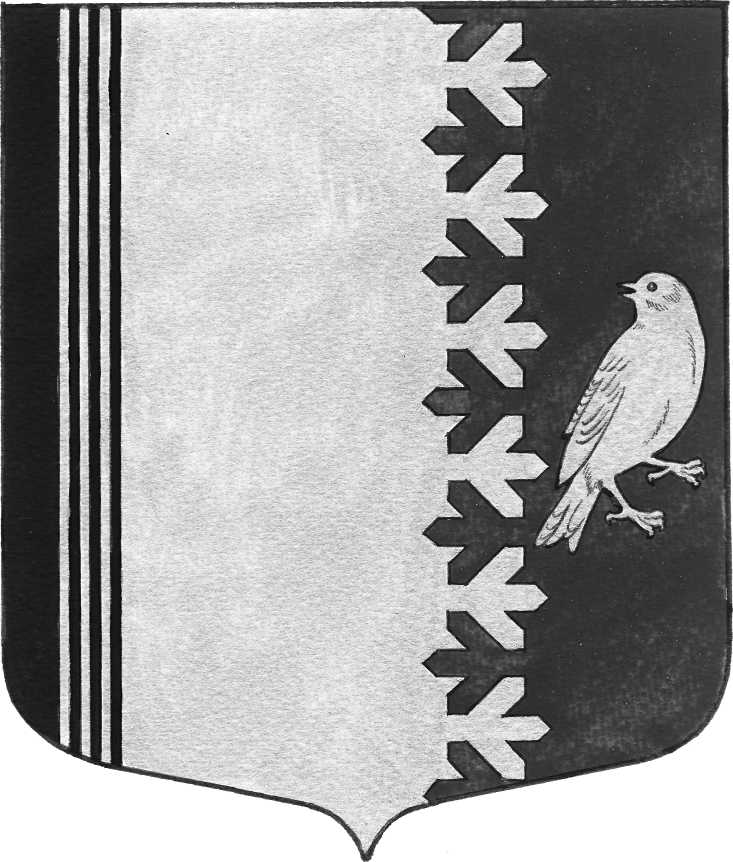   АДМИНИСТРАЦИЯ   МУНИЦИПАЛЬНОГО  ОБРАЗОВАНИЯШУМСКОЕ  СЕЛЬСКОЕ ПОСЕЛЕНИЕКИРОВСКОГО МУНИЦИПАЛЬНОГО  РАЙОНАЛЕНИНГРАДСКОЙ  ОБЛАСТИ  П О С Т А Н О В Л Е Н И  Еот  25 ноября 2020  года    № 268О внесении изменений в постановление администрации от 23 июня 2011 года    № 79/1 «Кодекс этики и служебного поведения муниципальных служащих МО Шумское сельское  поселение   МО Кировский  муниципальный район  Ленинградской  области»В соответствии с ФЗ от 25.12.2008 № 273- ФЗ «О противодействии коррупции», Указом Президента Российской Федерации от 01.07.2010 № 821 «О комиссиях по соблюдению требований к служебному поведению федеральных государственных служащих и урегулированию конфликта интересов»,  ФЗ от 02.03.2007 № 25-ФЗ «О муниципальной службе в Российской Федерации» п о с т а н о в л я е т:Внести в постановление администрации муниципального образования Шумское сельское поселение Кировского муниципального района Ленинградской области от  23 июня 2011 года № 79/1 «Кодекс этики и служебного поведения муниципальных служащих МО Шумское сельское  поселение   МО Кировский  муниципальный район  Ленинградской  области» (далее – постановление) следующие изменения:Дополнить пункт 4 «Правила антикоррупционного поведения» подпунктом 4.5. следующего содержания:	«4.5. Муниципальный служащий, являющийся руководителем органа местного самоуправления, аппарата избирательной комиссии муниципального образования, заместитель указанного муниципального служащего в целях исключения конфликта интересов не могут представлять интересы муниципальных служащих в выборном профсоюзном органе данного органа местного самоуправления, аппарата избирательной комиссии муниципального образования в период замещения ими соответствующей должности»2. Настоящее постановление подлежит официальному опубликованию в газете «Вестник муниципального образования Шумское сельское поселение Кировского муниципального района Ленинградской области», размещению на официальном сайте  администрации муниципального образования Шумское сельское поселение Кировского муниципального района Ленинградской области и вступает в силу с даты подписания.3. Контроль за исполнением настоящего постановления возлагаю на заместителя главы администрации МО Шумское сельское поселение Кировского муниципального района Ленинградской области»Глава администрации                                                                          В.Л.Ульянов